Máquina transformadora ContinuaçãoAdaptado de Adriana BonadimanINDIVIDUALAo final da atividade, se autoavaliem e coloquem sua nota de DPOLembra da professora de Matemática que tinha elaborado uma máquina transformadora? Então, o Bruno quis fazer uma igualzinha e olha só o que saiu: 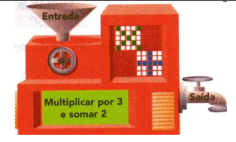 1. O que a máquina do Bruno faz?__________________________________________________________________________2. Preencha a tabela abaixo baseado nas transformações que a máquina do Bruno fará com os números:3.  Se x representa o “número de entrada”, como poderíamos representar o que “número de saída” da máquina?_________________________________________________________________________4. Ainda com relação à máquina transformadora do Bruno, preencha a tabela abaixo:Número que entra-30-11-25342Número que saiNúmero que entraNúmero que sai20-13322935